Photos of Kavya School second graders doing their Map Project  1.jpg  https://drive.google.com/file/d/0ByzivVzTg4NFaFd2c0JDTzRzMzg/view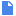 ​​ 2.jpg https://drive.google.com/file/d/0ByzivVzTg4NFQjJFWjNfZWk2aGc/view​​ 3.jpg https://drive.google.com/file/d/0ByzivVzTg4NFRFR5ejNuYWNYdW8/view​​ 4.jpg https://drive.google.com/file/d/0ByzivVzTg4NFelY0N3dTOFZjTkE/view​​ 5.jpg https://drive.google.com/file/d/0ByzivVzTg4NFcmFmTzBNSm0zbTQ/view​​ 6.jpg https://drive.google.com/file/d/0ByzivVzTg4NFRzlHWjMwWFZtNVk/view​​ 7.jpg https://drive.google.com/file/d/0ByzivVzTg4NFZi1oelFRZ2oteU0/view​​ 8.jpg https://drive.google.com/file/d/0ByzivVzTg4NFeDlTdjZHN0NQNmc/view​​ 20161115_115901.jpg https://drive.google.com/file/d/0ByzivVzTg4NFVXFJeXdWaXJwSFU/view​​ 20161115_115941.jpg https://drive.google.com/file/d/0ByzivVzTg4NFSGV0TlpSdGJvRzA/view​​ 20161115_115951.jpg https://drive.google.com/file/d/0ByzivVzTg4NFSm5HeC1OY3FmY3c/view​​ 20161115_120015.jpg https://drive.google.com/file/d/0ByzivVzTg4NFRzRjNjBNVHM0enc/view​​ 20161115_120019.jpg https://drive.google.com/file/d/0ByzivVzTg4NFT0ptREpIaXFPNXc/view​​ 20161115_121747.jpg https://drive.google.com/file/d/0ByzivVzTg4NFcnV1eWcyQXJWLUE/view​​ 20161115_121803.jpg https://drive.google.com/file/d/0ByzivVzTg4NFbUs5TWdsQ2R6ZFk/view​​ 20161115_121811.jpghttps://drive.google.com/file/d/0ByzivVzTg4NFRXFXOTNORklBckk/view​​ 20161115_121834.jpg https://drive.google.com/file/d/0ByzivVzTg4NFMFpxZHhGdkJZOEk/view​​ 20161115_121837.jpg https://drive.google.com/file/d/0ByzivVzTg4NFNGJsYmR4VVE1NFE/view​​ 20161115_121845.jpg https://drive.google.com/file/d/0ByzivVzTg4NFa3pLV19UdVNGckU/view​​ 20161115_121848.jpg https://drive.google.com/file/d/0ByzivVzTg4NFOEJLc1d6ZkpObEU/view​​ 20161115_121854.jpg https://drive.google.com/file/d/0ByzivVzTg4NFZFVhc09KTzZseUU/view​​ 20161115_121911.jpg https://drive.google.com/file/d/0ByzivVzTg4NFeUhYdGtXcGRKNk0/view​​ 20161115_121914.jpg https://drive.google.com/file/d/0ByzivVzTg4NFOHpyU2tOb1RLSFE/view​​ 20161115_121923.jpg https://drive.google.com/file/d/0ByzivVzTg4NFN3E1LTdTenRIaVU/view​​ 20161115_121925.jpg https://drive.google.com/file/d/0ByzivVzTg4NFZjNFdWhjRlFQZVk/view​​ 20161115_121931.jpg https://drive.google.com/file/d/0ByzivVzTg4NFSnZ5TFpiR3dyVkE/view​​ 20161115_122008.jpg https://drive.google.com/file/d/0ByzivVzTg4NFYmpQQjdTejZUNmM/view​​ 20161115_122014.jpg https://drive.google.com/file/d/0ByzivVzTg4NFLVZpd1pSbW5mWms/view​​ 20161115_122055.jpg https://drive.google.com/file/d/0ByzivVzTg4NFLVZpd1pSbW5mWms/view​​ 20161115_122100.jpg https://drive.google.com/file/d/0ByzivVzTg4NFcEIyTkhnODRQQXM/view​​ 20161115_122255.jpg https://drive.google.com/file/d/0ByzivVzTg4NFbzJQTXJPZW9SNzQ/view​​ 20161115_122307.jpg https://drive.google.com/file/d/0ByzivVzTg4NFVktDbnBNajU5Q3M/view​​ 20161115_122314.jpg https://drive.google.com/file/d/0ByzivVzTg4NFQ0VzU09aSFFnWEk/view​​ 20161115_122356.jpg https://drive.google.com/file/d/0ByzivVzTg4NFdE56aUhvbDRaeHc/view​​ 20161115_122640.jpg https://drive.google.com/file/d/0ByzivVzTg4NFZEZ4d2pyZHlybzA/view​​ 20161115_122649.jpg https://drive.google.com/file/d/0ByzivVzTg4NFYjhpbUU2ZzBlZXM/view​​ 20161115_124229.jpg https://drive.google.com/file/d/0ByzivVzTg4NFa3dIRGNkWVlPUDA/view​​ 20161115_124235.jpg https://drive.google.com/file/d/0ByzivVzTg4NFeGJaRDh6VngzSGM/view​​ 20161115_124255.jpg https://drive.google.com/file/d/0ByzivVzTg4NFYkhvTTZ4TXBqcTA/view​​ 20161115_124259.jpg https://drive.google.com/file/d/0ByzivVzTg4NFX2NMa01JTlE1V0U/view​​ 20161115_124324.jpg https://drive.google.com/file/d/0ByzivVzTg4NFbWhhQk1CTEluV2c/view​​ 20161115_130101.jpg https://drive.google.com/file/d/0ByzivVzTg4NFT0VyNUlyZnFxQk0/view​​ 20161115_130107.jpg https://drive.google.com/file/d/0ByzivVzTg4NFT0VyNUlyZnFxQk0/view​​ 20161115_130821.jpg https://drive.google.com/file/d/0ByzivVzTg4NFRS13cnNGTHNqNk0/view​​ 20161115_130826.jpg https://drive.google.com/file/d/0ByzivVzTg4NFT1Zvb1VsZk9RZUE/view​​ 20161115_130837.jpg https://drive.google.com/file/d/0ByzivVzTg4NFVjRVSmRTQXNBZms/view​​ 20161115_130840.jpg https://drive.google.com/file/d/0ByzivVzTg4NFcXBvd0pRdkE0bEE/view​​ 20161115_130944.jpg https://drive.google.com/file/d/0ByzivVzTg4NFZ2xtekdWbjFVZXM/view​​ 20161115_130958.jpg https://drive.google.com/file/d/0ByzivVzTg4NFaUZEQ0JQYlpQT2c/view​​ 20161116_125351.jpg https://drive.google.com/file/d/0ByzivVzTg4NFTzZWa1RRcUlPSjg/view​​ 20161116_125359.jpg https://drive.google.com/file/d/0ByzivVzTg4NFUFV2NWpDMFE5dzQ/view​​ 20161116_125506.jpg https://drive.google.com/file/d/0ByzivVzTg4NFeTVnS0JXbVRFUEk/view​​ 20161116_125601.jpg https://drive.google.com/file/d/0ByzivVzTg4NFQWxZX1VSRnBTdjA/view​​ 20161116_125715.jpg https://drive.google.com/file/d/0ByzivVzTg4NFdTd2cmNJa1h0VkE/view​​ 20161116_125718.jpg https://drive.google.com/file/d/0ByzivVzTg4NFcURRSzNlWlBmMG8/view​​ 20161116_125734.jpg https://drive.google.com/file/d/0ByzivVzTg4NFbGlMUjN2S0dod3c/view​​ 20161116_125846.jpg https://drive.google.com/file/d/0ByzivVzTg4NFOG1KVjk1YmJxXzQ/view​​ 20161116_125849.jpg https://drive.google.com/file/d/0ByzivVzTg4NFcWRCeUQ3SWVra3c/view​​ 20161116_125853.jpg https://drive.google.com/file/d/0ByzivVzTg4NFTEdCUGtqVDVZYmc/view​​ 20161116_125908.jpg https://drive.google.com/file/d/0ByzivVzTg4NFVE02aDNnOEZvSWM/view​​ 20161116_130341.jpg https://drive.google.com/file/d/0ByzivVzTg4NFZHE1SW9XZTMybk0/view​​ 20161116_130354.jpg https://drive.google.com/file/d/0ByzivVzTg4NFYzNEajBRYXJobjQ/view​​ 20161116_130451.jpg https://drive.google.com/file/d/0ByzivVzTg4NFblFxcnRKcUFDakk/view​​ 20161116_131124.jpg https://drive.google.com/file/d/0ByzivVzTg4NFaDZTNGlOS0ZBQzg/view​​ 20161116_131207.jpg https://drive.google.com/file/d/0ByzivVzTg4NFSzFUT1ltMzh4RUk/view​​ 20161116_131214.jpg https://drive.google.com/file/d/0ByzivVzTg4NFTWdoRzVqY1d2ZEU/view​​ 20161116_131219.jpg https://drive.google.com/file/d/0ByzivVzTg4NFaUFEUXVkcnBFYXc/view​​ 20161116_131225.jpg https://drive.google.com/file/d/0ByzivVzTg4NFTDhJdHBhbmEtNjA/view​​ 20161116_131231.jpg https://drive.google.com/file/d/0ByzivVzTg4NFbnNaT2ViWDBtbEE/view​​ 20161116_131236.jpg https://drive.google.com/file/d/0ByzivVzTg4NFUWpvU1ZZV05YcWc/view​​ 20161116_131341.jpg https://drive.google.com/file/d/0ByzivVzTg4NFbER6bDFNZTBrZjg/view​​ 20161116_131705.jpg https://drive.google.com/file/d/0ByzivVzTg4NFbHhSM2E3dzNtbDg/view​​ 20161116_132038.jpg https://drive.google.com/file/d/0ByzivVzTg4NFcnBseFZabzRaT0k/view​​ 20161116_132050.jpg https://drive.google.com/file/d/0ByzivVzTg4NFVFBqVnhfcEY0Sjg/view​​ 20161116_134117.jpg https://drive.google.com/file/d/0ByzivVzTg4NFOFU1UFRpbjJTVEE/view​​ IMG_20161110_131125652.jpg https://drive.google.com/file/d/0ByzivVzTg4NFNzdBcE44cVY2aEU/view​​ IMG_20170105_112119.jpg https://drive.google.com/file/d/0ByzivVzTg4NFNkdUaW91Y1dueU0/view​​ IMG_20170105_112155.jpg https://drive.google.com/file/d/0ByzivVzTg4NFRzBldTA0ckQyc3M/view​​ IMG_20170105_112213.jpg https://drive.google.com/file/d/0ByzivVzTg4NFNG85VUo1dkFjMXc/view​​ IMG_20170105_112307.jpg https://drive.google.com/file/d/0ByzivVzTg4NFSGlYX1FHajRYcmM/view​​ IMG_20170105_112417.jpg https://drive.google.com/file/d/0ByzivVzTg4NFR1JEZTViSlNPNkU/view​Chiranjibi DuwadiAcademic InchargeKAVYA SCHOOL
New Baneshwor, Kathmandu, Nepal
Phone:977-1-4783312 / 4780310 / 4780214
Fax:- 977-1-4784292
kavya.edu.np
Email:chiranjibi@kavya.edu.np, duwadi89@gmail.com